УПРАВЛЕНИЕ ФИНАНСОВ   ЛИПЕЦКОЙ ОБЛАСТИ                         П Р И К А З                                                                     г. Липецк   22 апреля 2021 года                                                                                    № 173Об утверждении Порядка планированиябюджетных ассигнований областногобюджета на 2022 год и на плановый	период 2023 и 2024 годовВ соответствии со статьей 174.2 Бюджетного кодекса Российской Федерации и в целях формирования областного бюджета на 2022 год и на плановый период 2023 и 2024 годов приказываю:1. Утвердить Порядок планирования бюджетных ассигнований областного бюджета на 2022 год и на плановый период 2023 и 2024 годов согласно приложению 1.2. Отделу бюджетного планирования и межбюджетных отношений в срок до 7 мая текущего года:направить  Порядок планирования бюджетных ассигнований  областного бюджета на 2022 год и на плановый период 2023 и 2024 годов главным распорядителям средств областного бюджета согласно приложению 2; обеспечить публикацию настоящего приказа в сети Интернет на официальном сайте администрации Липецкой области и интернет-портале бюджетной системы Липецкой области.Заместитель главы администрацииобласти - начальник управленияфинансов                                                                                       В.М.Щеглеватых 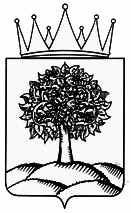 